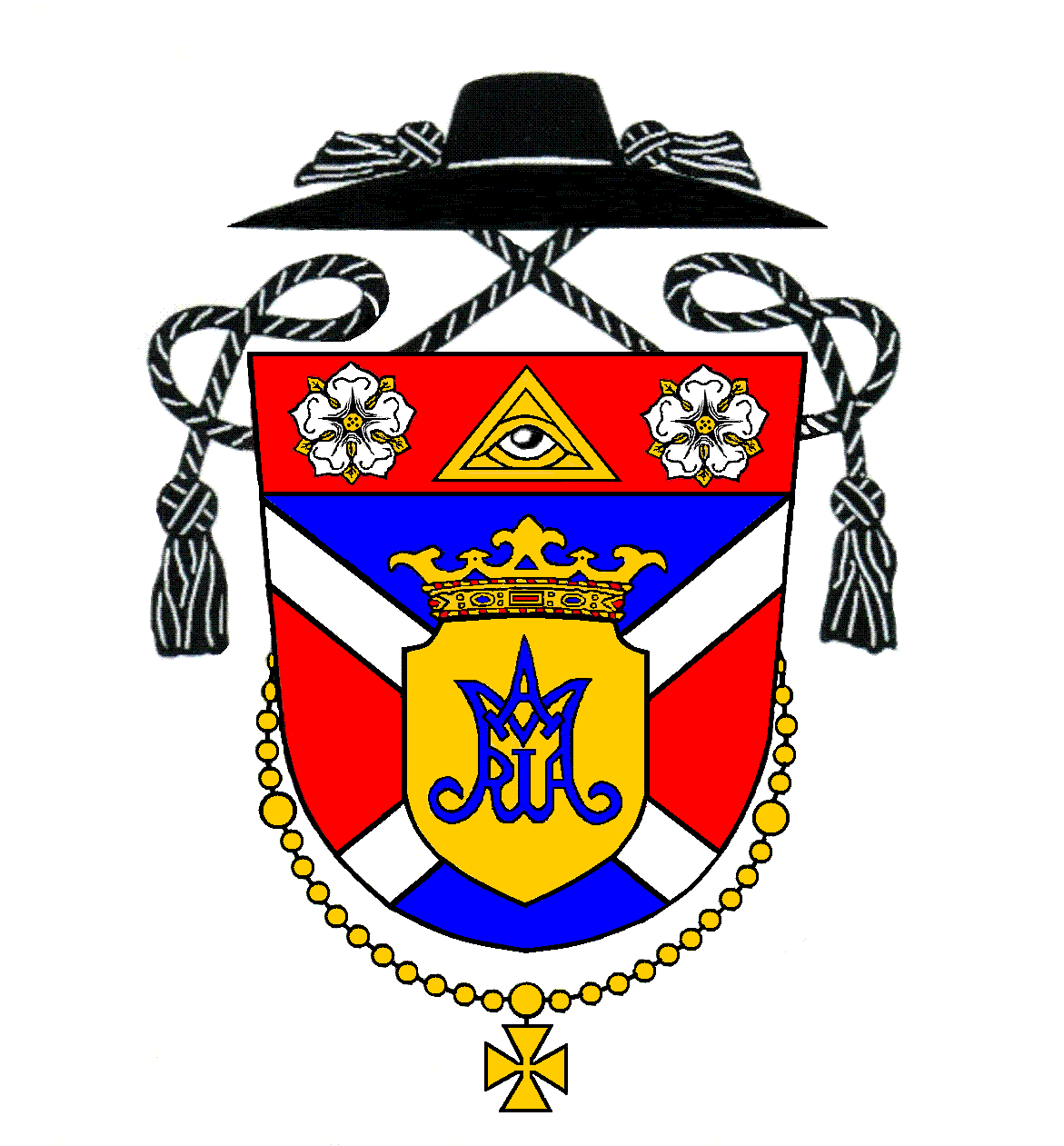 Nedeľa23. septemberDvadsiata piata nedeľa v Cezročnom období8:00 (M)Hrubý ŠúrZa  Jolanu Szkurákovú (1. výr.)9:30 (M)Kostolná p. D.Z vďačnosti od veriacich z Malého Šúru11:00 (S)Kostolná p. D.Poďakovanie za dar spoločného života a prosba o požehnaniePondelok24. septemberPondelok 25. týždňa v Cezročnom období8:00 (M-S)Kostolná p. D.Na dobrý úmyselUtorok25. septemberUtorok 25. týždňa v Cezročnom období--------    ----Streda26. septemberSv. Kozmu a Damiána, mučeníkov – ľubovoľná spomienka--------    ----Štvrtok 27. septemberSv. Vincenta de Paul, kňaza - spomienka--------    ----Piatok28. septemberSv. Václava, mučeníka – ľubovoľná spomienka17:00 (M)Hrubý ŠúrZ vďaky18:00 (M)Kostolná p. D.Za  starých rodičov Rumanových, Görcsových a príbuznýchSobota 29. septemberSvätá omša je z nasledujúcej nedele17:00 (S-M)Hrubá BoršaNa dobrý úmyselNedeľa30. septemberDvadsiata šiesta nedeľa v Cezročnom období8:00 (M)Hrubý ŠúrZa  Jozefa Andrássyho a manželku Bertu9:30 (M)Kostolná p. D.Za farníkov11:00 (S)Kostolná p. D.Za  rodičov Kanových, Rajtíkových a brata MilanaModlitbové trojdnieModlitbové trojdnie spoločenstva Modlitby matiek bude teraz v piatok o 16:00 v Hrubom Šúre v kaplnke, v sobotu o 10:00 v Hrubej Borši v kaplnke a v nedeľu o 15:00 v kostole v Kostolnej.ZbierkaMinulotýždňová pravidelná mesačná zbierka vyniesla v Kostolnej na opravu farského kostola 796,70 €, v Hrubej Borši na prevádzkové náklady farnosti a opravu farského kostola 110,80 € a v Hrubom Šúre na prevádzkové náklady farnosti a na potreby kaplnky 169 €. Veľká vďaka.LiturgiaViacerí ste prejavili záujem čítať Božie slovo v nedele. Odteraz bude vzadu na nástenke tabuľka na zapísanie sa. Na starosť to bude mať Terka Pinkeová (0904/762060)Púť do MariankyV sobotu 6. októbra 2018 ideme do Marianky. Autobus bude pristavený v Hrubej Borši na zastávke o 7:40, v Kostolnej 7:45, v Malom Šúre 7:48 a 7:50 v Hrubom Šúre pri kaplnke. Pozývam všetkých. Cena 5 €. Deti a mládež zadarmo. Prihlasujte sa, prosím, v sakristii.Prihláška na sv. prijímanieRodičia, ktorí sa chcú dať deti na prvé sväté prijímanie v našej farnosti, do nedele 28. októbra mi prosím odovzdajte vyplnenú prihlášku, ktorá je k dispozícii na našej farskej stránke na stiahnutie.ZastupovanieCez týždeň budem na duchovných cvičeniach. Zastupuje ma p. farár z Veľkého Bielu (0911/811639)VasárnapSzeptember 23.Évközi idő huszonötödik vasárnapja8:00 (M)Hegysúr Szkurák Jolánért (1. évf.)9:30 (M)EgyházfaPénteksúri fogadalmi ünnep – hálából11:00 (Sz)EgyházfaHálából az együtt eltöltött évek ajándékáért és áldásértHétfőSzeptember 24.Hétfő az évközi idő 25. hetében8:00 (M-Sz)EgyházfaJó szándékraKeddSzeptember 25.Kedd az évközi idő 25. hetében--------    ----SzerdaSzeptember 26.Szent Kozma és Damján vértanú – emléknap--------    ----CsütörtökSzeptember 27.Páli Szent Vince áldozópap – emléknap--------    ----PéntekSzeptember 28.Szent Vencel vértanú – emléknap17:00 (M)HegysúrHálából18:00 (M)Egyházfa Ruman és Görcs nagyszülőkért és családtagokértSzombatSzeptember 29.Esti szentmise vasárnapi érvényességgel17:00 (Sz-M)NagyborsaJó szándékraVasárnapSzeptember 30.Évközi idő huszonhatodik vasárnapja8:00 (M)Hegysúr Andrássy Józsefért és neje, Bertáért9:30 (M)EgyházfaHívekért11:00 (Sz)Egyházfa Kan és Rajtík szülőkért és fiuk, MilanértImahétvége A hét végén rendezi meg imahétvégéjét az Édesanyák Imái közösség. Pénteken Hegysúron 16.00 órakor, szombaton Nagyborsán 10.00 órakor, vasárnap pedig Egyházfán 15.00 órakor.GyűjtésA múlt heti rendszeres havi gyűjtés eredménye Egyházfán a plébániatemplom javítására 796,70 €, Nagyborsán a plébánia működtetési költségeire és a plébániatemplom javítására 110,80 €, Hegysúron pedig a plébánia működtetési költségeire és a kápolna költségeire 169 €. Köszönöm.LiturgiaA vasárnapi szlovák miséken többen is érdeklődtek a felolvasás iránt. Hátul a templomban lesz egy táblázat, ahova majd fel lehet iratkozni. Máriavölgyi zarándoklat2018. október 6-án, szombaton, autóbusszal Máriavölgybe zarándokolunk. Az autóbusz 7.40-kor indul a borsai buszmegállótól, 7.45-kor az egyházfai templomtól, 7.48-kor Pénteksúrról és 7.50-kor a hegysúri kápolnától. Az ár 5 €, a gyerekek ingyen jöhetnek. Jelentkezzenek a sekrestyében.Jelentkezés az elsőáldozásraKérem azokat a szülőket, akik szeretnék, hogy elsőáldozó legyen a gyermekük, adják le október 28-ig (vasárnap) a kitöltött jelentkezési lapokat, melyeket letölthetnek a plébánia honlapjáról.HelyettesítésMivel a jövő héten lelkigyakorlaton leszek, a magyarbéli plébános fog helyettesíteni: 0911/811 639